III Климатический Форум городов 4-5 сентября 2019 годаМосква, Парк «Зарядье»Программа воркшопов в партнерстве с ГБУ города Москвы «Агентство инноваций города Москвы»4-5 сентября 2019 годаМесто проведения: сателлитная площадка III Климатического Форума городов: Цифровое деловое пространство (ул. Покровка, 47)ВУЗы-партнеры: МГУУ Правительства Москвы, РУДН, МГИМО МИД России, Российский государственный аграрный университет МСХА имени К.А. Тимирязева, МГУ (Химический факультет), РХТУ им Менделеева, Институт тонких химических технологий имени М.В Ломоносова, Московский Информационно-Технологический Университет – Московский Архитектурно-Строительный Институт (МИТУ-МАСИ), Государственный университет по землеустройству (ГУЗ).График мероприятийПрограмма воркшопов10:00-10:20 Приветственное слово участникамАлексей Парабучев – генеральный директор, ГБУ города Москвы «Агентство инноваций города Москвы»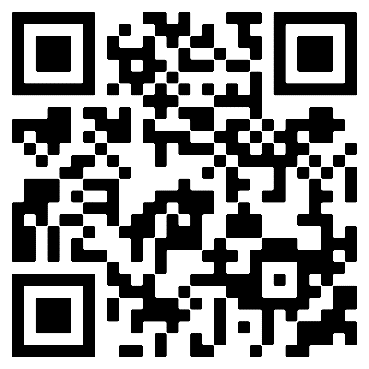 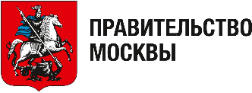 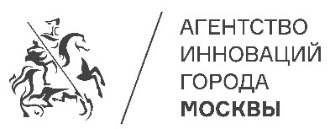 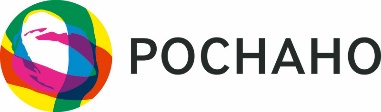 День 14 сентября10:00 – 17:00Знакомство участников. Постановка задач. Получение исходных данных. Работа по подготовке предложений.День 25 сентября10:00 – 14:00Работа по подготовке предложений, расчеты и обсуждения. Подготовка итогового предложения15:45 — 17:15Презентация резолюции в рамках III заседания Международного экспертного советаВОРКШОП Циркулярная экономика в городеВОРКШОП Циркулярная экономика в городеАбстракт:Многие города мира выбирают стратегию циркулярной экономики, поскольку важно правильно организовать систему цикличного обращения с продукцией на этапе окончания жизненного цикла.  В этой связи возникают вопросы организации этого процесса и взаимодействия с жителями города. Как организовать коммуникации с жителями? Какие информационные материалы подготовить? Как строить диалог с компаниями? Как технически организовать сортировку? Как достичь прозрачности на этапе переработки? Необходимо разработать алгоритм внедрения циркулярной экономики для жилого сектора (жилой район города) и коммерческого сектора (территория бизнес-центра).Модератор:Екатерина Кузнецова – генеральный директор, Клуб и Лаборатория Зеленых офисовВыступления:Елена Вишнякова – заместитель генерального директора, ООО «Эколайн»Наталья Корнилова – операционный директор, O1 StandardАнастасия Григорьева – эксперт, гипермаркет «Глобус»Наталья Ушакова – начальник отдела организации экологического обучения и аудита, ГУП «Государственный природоохранный центр»Мария Спиридонова – старший менеджер Deloitte, управление рисками организаций, услуги в области устойчивого развитияУчастники:Студенты ВУЗов, разделенные на 2 группы: одна группа готовит решение для жилого сектора, вторая – для коммерческих объектов (делятся на бизнес-здания, на арендаторов и собственники, и супермаркеты, гипермаркеты).Экологические экспертыПредставители Правительства Москвы ВОРКШОП Современные экотехнологии в городской инфраструктуре ВОРКШОП Современные экотехнологии в городской инфраструктуре Абстракт:Сегодня существуют инновационные материалы, позволяющие более эффективно решать важные задачи города: жилищное строительство, инфраструктурные объекты, дорожное строительство, решения smart city, благоустройство городской среды и др. Молодые специалисты во время обучения получают базовые знания, но им не хватает практики и информации о новейших разработках. В рамках воркшопа в интерактивном режиме представители 3-х сторон (ГОРОД-СТУДЕНТЫ-ПРОИЗВОДИТЕЛИ ЭКОПРОДУКЦИИ) на реальном примере предложат проектное решение по экологическому подходу к благоустройству Москвы. Необходимо продумать благоустройство городской территории с использованием современных экотехнологий.Модератор:Матвей Астапкович – старший консультант Deloitte, департамент управления рисками организаций, услуги в области устойчивого развития Выступления:Алексей Парабучев – генеральный директор, ГБУ города Москвы «Агентство инноваций города Москвы»Максим Невесенко – заместитель директора департамента программ стимулирования спроса, Фонд инфраструктурных и образовательных программПредставители нанотехнологических компанийУчастники:Студенты ВУЗов. Эксперты в области экотехнологий и зеленого строительства.Представители Правительства Москвы ВОРКШОП Ответственное потребление – выбор потребителя будущегоВОРКШОП Ответственное потребление – выбор потребителя будущегоАбстракт:Экологи давно бьют тревогу: без одноразовых стаканчиков сложно представить современную жизнь, но будущее под грудами мусора представлять совсем не хочется. Запрет на одноразовую пластиковую посуду вступит в силу в Евросоюзе в 2021 году. Министерство природных ресурсов и экологии Российской Федерации также готовит запрет на продажу одноразовой посуды из пластика. Какие есть альтернативы одноразовым стаканчикам? Бумажные стаканчики из переработанных отходов покрыты защитной пленкой, что тоже неэкологично и представляет трудность для последующей переработки. В последние годы есть тенденция к снижению доходов населения, при этом рынок пластиковой тары растет. Можно сделать вывод, что у населения стало меньше денег, при этом тратить они не перестали, а перешли на более дешевые товары в неперерабатываемой упаковке.  Постановка задачи: нужно предложить технологию связывания мелкодисперсной фракции отходов переработки древесины с помощью биоразлагаемого полимера природного происхождения для производства устойчивой к воздействию влаги и температуры тары.Почему отходы древесины? Множество деревообрабатывающих предприятий после выполнения работ оставляют около 25 – 40 % отходного древесного материала, дальнейшая судьба которого неизвестна. По существующим статистическим данным, Россия обладает наибольшим запасом лесов во всем мире, их примерная площадь занимает более 800 тысяч га на территории страны, эта цифра ровняется примерно 25% лесных насаждений всей планеты. В настоящее время развитие технологий ресурсосбережения является актуальным вопросом, отходы деревообработки также попадают под категорию материалов, требующих рационального использования. 3 группы студентов получают один из кейсов.Модераторы:Андрей Березин – руководитель лабораторного направления, ООО «Дельрус» Выступления:Оксана Борисова – социальный предприниматель, основатель Honey Tale (ex-CandleBar), победитель Всероссийского конкурса «Социальный предприниматель-2018»Екатерина Березина – основатель проекта в области разлагаемой биопосуды BerezkaНаталья Рязанова – заведующий лабораторией геоэкологии и устойчивого природопользования Кафедры международных комплексных проблем природопользования и экологии МГИМО МИД России, к.г.н., доцентЕкатерина Петрунина – молодежный посланник ЦУР 12 в России, менеджер проектов, Фонд поддержки прикладных экологических разработок и исследований «Озеро Байкал»Светлана Возыкова – консультант Deloitte, департамент управления рисками организаций, услуги в области устойчивого развитияУчастники:Студенты ВУЗов. Эксперты в области химической промышленности.ВОРКШОП Зеленые технологии строительства для реновации зданийВОРКШОП Зеленые технологии строительства для реновации зданийАбстракт:Можно ли из повысить экологическую эффективность уже построенного здания? Архитекторы и эксперты зеленого строительства уверены – это возможно! Более того, иногда исторические здания, часто дают фору более современным сооружениям. И сегодня существуют новейшие «зеленые технологии» в строительстве, которые могут актуализировать старое здание и дать ему вторую жизнь.  В рамках воркшопа студенты проведут выездную сессию в Сколково. Работами студентов будут руководить представители бюро Асадова и Международного медицинского кластера в Сколково.Модератор:Джемал Сурманидзе – заместитель директора, ФАУ «Проектная Дирекция Минстроя России»Выступления:Ведущий эксперт: Сергей Жуковский –Директор «Бюро Экосевен», инженер (МГТУ им. Баумана), к.э.н. (ЦЭМИ РАН), генеральный директор АНО «Институт Цифрового Здания», председатель российского отделения Международной ассоциации моделирования эффективности зданий IBPSAНикита Асадов – архитектор, соучредитель агентства развития городов «Точка роста», лауреат премии Правительства Москвы 2015 года за лучший проект комплексного благоустройства природных и озелененных территорий города МосквыИлья Завалеев – директор, HPBSИрина Быкова – старший консультант Deloitte, департамент управления рисками организаций, услуги в области устойчивого развития, к.э.н., специалист по стандартам GRI.Участники:Студенты ВУЗов. Эксперты в области строительства и архитектуры. 